ПРОГРАММА«Обеспечение жилыми помещениями граждан, состоящих на учете в качестве нуждающихся в жилых помещениях, в связи с утратой жилья в результате пожара в муниципальном жилищном фонде Лужского городского поселения на 2017-2020 годы»ПАСПОРТ   Общая характеристика мероприятий программы и прогноз развития сферы реализации.На территории Лужского городского поселения Лужского муниципального района Ленинградской области на протяжении ряда последних лет, несмотря на принимаемые меры противопожарной безопасности, пожары в муниципальном жилищном фонде Лужского городского поселения не единичны, они зачастую уничтожают единственное жилье граждан. В этом случае, таким гражданам особенно нужна поддержка и помощь со стороны органа местного самоуправления, социальных и других общественных организаций. И здесь неотложными мерами являются действия по формированию муниципального жилищного фонда. Этот процесс должен быть динамичным, поскольку создаваемый муниципальный маневренный фонд, заселяемый гражданами, пострадавшими в результате потери единственного жилья от пожара, освобождается очень медленно. Поэтому площадь такого муниципального фонда для предоставления гражданам по договорам социального найма  должна пополняться.         Обеспечение жилыми помещениями данной категории граждан будет происходить путем предоставления жилых помещений, приобретенных в муниципальную собственность, за счет бюджетов двух уровней, по договорам социального найма.  Вследствие консолидации финансовых ресурсов, в том числе за счет привлечения финансовых ресурсов местного бюджета и бюджета Ленинградской области в рамках подпрограммы «Оказание поддержки гражданам, пострадавшим в результате пожара муниципального жилищного фонда» государственной программы Ленинградской области « Обеспечение качественным жильем граждан на территории Ленинградской области» и, на территории муниципального образования Лужское городское поселение в рамках реализации муниципальной программы «Обеспечение жилыми помещениями граждан, состоящих на учете в качестве нуждающихся в жилых помещениях, в связи с утратой жилья в результате пожара в муниципальном жилищном фонде Лужского городского поселения на 2017-2020 годы» (далее по тексту – Программа) улучшатся жилищные условия граждан, лишившихся жилья в результате пожара муниципального жилищного фонда. В результате запланированных мероприятий, будут обеспечены благоустроенными жилыми помещениями порядка 12 семей, проживающих на территории Лужского городского поселения. А также данные мероприятия приведут к снижению доли аварийного жилья в жилищном фонде Лужского городского поселения.Приоритетные направления муниципальной политики в сфере реализации программыПриоритетные направления политики в жилищной сфере определены в соответствии с Конституцией Российской Федерации, Жилищным кодексом Российской Федерации, Указом Президента Российской Федерации от 07.05.2012 N 600 "О мерах по обеспечению граждан Российской Федерации доступным и комфортным жильем и повышением качества жилищно-коммунальных услуг", Концепцией долгосрочного социально-экономического развития Российской Федерации на период до 2020 года, утвержденной распоряжением Правительства Российской Федерации от 17.11.2008 N 1662-р, Концепцией социально-экономического развития Ленинградской области на период до 2025 года, утвержденной законом Ленинградской области от 28.06.2013 N 45-оз, Концепцией государственной жилищной политики Ленинградской области до 2015 года, одобренной постановлением Правительства Ленинградской области от 04.03.2010 N 46.Цель Программы соответствует:- приоритетам государственной жилищной политики, определенным Концепцией долгосрочного социально-экономического развития Российской Федерации на период до 2020 года;- стратегической цели жилищной политики Ленинградской области.Цели, задачи, показатели (индикаторы), сроки реализации Программы3.1. Цели Программы      Целью Программы является улучшение жилищных условий граждан, пострадавших в результате пожара муниципального жилищного фонда, проживающих на территории Лужского городского поселения и признанных нуждающимися в жилом помещении и поставленные на учет в качестве нуждающихся в жилом помещении в органах местного самоуправления.     3.2. Задачи Программы     Для достижения цели Программы необходимо решение следующей задачи:- строительство и приобретение в муниципальную собственность жилых помещений для последующей передачи соответствующей категории граждан по договору социального найма.3.3. Показатели (индикаторы) Программы      Показателями (индикаторами) Программы являются:количество семей, которым предоставлены жилые помещения, к концу 2020 года - не менее 12 семей, в том числе:2017 год - не менее 3 семей;2018 год - не менее 3 семей;2019 год - не менее 3 семей;2020 год - не менее 3 семей.       Количество квадратных метров построенного (приобретенного) жилья к концу 2020 года - не менее 669 кв. метров, в том числе:2017 год - не менее 159  кв. метров;2018 год - не менее 170 кв. метров;2019 год - не менее 170  кв. метров;2020 год - не менее 170 кв.метров.Перечень показателей (индикаторов) предусматривает возможность корректировки в случае потери информативности показателя (достижение максимального значения или насыщение), изменения государственной политики и политики Ленинградской области в жилищной сфере.3.4. Сроки реализации Программы.Программа реализуется в 2017-2020 годы.     4. Характеристика основных мероприятий ПрограммыОсновное мероприятие Программы — приобретение (строительство) жилых помещений для предоставления гражданам, пострадавшим в результате пожара муниципального жилищного фонда. Мероприятие подразделяется на мероприятия по финансовому обеспечению улучшения жилищных условий граждан — участников Программы, организационные мероприятия и мероприятия по нормативному правовому обеспечению реализации Программы.Организационные мероприятия включают в себя:проведение информационно-разъяснительной работы о мероприятиях Программы органам местного самоуправления;осуществление контроля за реализацией мероприятий, предусмотренных Программой.Организационные мероприятия Программы направлены на дальнейшее совершенствование системы управления и контроля за реализацией Программы, формирование единой базы данных о гражданах — участниках Программы, а также на проведение информационно-разъяснительной работы.Мероприятия по совершенствованию нормативной правовой базы включают в себя внесение изменений в действующие нормативно-правовые акты, связанные с механизмом реализации мероприятий Программы.    5. Обобщенная характеристика основных мероприятий, реализуемыхмуниципальным образованием Лужское городское поселениеАдминистрация Лужского муниципального района осуществляет:5.1. Принятие на учет граждан в качестве нуждающихся в жилых помещениях,5.2. Информирование граждан, принимающих решение об участии в Программе, об условиях ее реализации (под гражданами, пострадавшими в результате пожара муниципального жилищного фонда, понимаются граждане, лишившиеся жилья в результате пожара муниципального жилищного фонда, произошедшего не позднее срока, установленного нормативно-правовыми документами Правительства Ленинградской области, и при отсутствии в пожаре вины нанимателя жилого помещения);5.3. Приобретение (строительство) жилых помещений в муниципальную собственность для предоставления гражданам, пострадавшим в результате пожара муниципального жилищного фонда с заключением договора социального найма.- Проведение конкурсных процедур (электронных аукционов) и заключение муниципальных контрактов на строительство муниципальных многоквартирных домов, на долевое участие в строительстве многоквартирных домов, приобретение жилых помещений у лиц, не являющихся застройщиком. Жилое помещение должно быть пригодным для постоянного проживания граждан, благоустроенным применительно к условиям населенного пункта, в котором приобретается жилое помещение, при этом общая площадь жилого помещения в расчете на одного члена семьи должна быть больше размера, равного учетной норме площади жилого помещения, установленной Советом депутатов Лужского городского поселения.-Обеспечение целевого и эффективного использования выделенных средств: Финансирование направляется на строительство жилых помещений и (или) долевое участие в жилищном строительстве при условии ввода жилого дома в эксплуатацию на приобретение жилых помещений для создания муниципального жилищного фонда в целях оказания поддержки гражданам, пострадавшим в результате пожара.- Предоставление жилых помещений по договорам социального найма: Построенные или приобретенные за счет субсидии жилые помещения (далее - приобретенные жилые помещения) предоставляются гражданам, пострадавшим в. результате пожара, по договору социального найма с последующим снятием их с учета в качестве нуждающихся в жилых помещениях, предоставляемых по договору социального найма.Муниципальное образование Лужское городское поселение  действует в соответствии с положениями, порядками (методиками) предоставления, распределения и расходования субсидий, межбюджетных трансфертов муниципальным образованиям Ленинградской области, которые разрабатываются и утверждаются нормативными правовыми актами Ленинградской области, по мере необходимости в соответствии с реализацией мероприятий подпрограмм, в том числе на основании проведенных конкурсных отборов.5. Финансирование Программы         Финансирование Программы осуществляется за счет средств бюджета муниципального образования Лужское городское поселение Лужского муниципального района Ленинградской области в пределах средств, выделяемых на выполнение программных  мероприятий, и может корректироваться с учетом изменения состава мероприятий  и финансирования, предусмотренного решением совета депутатов муниципального образования Лужское городское поселение Лужского муниципального района Ленинградской области о бюджете на соответствующий финансовый год. Субсидии из бюджета Ленинградской области предоставляются в целях софинансирования расходных обязательств муниципальных образований, возникающих при выполнении полномочий органов местного самоуправления по вопросам местного значения в части обеспечения проживающих в муниципальном образовании и нуждающихся в жилых помещениях малоимущих граждан жилыми помещениями, организации строительства и содержания муниципального жилищного фонда. 6. Ресурсное обеспечение ПрограммыОбщий объем финансирования Программы составляет 30550 тыс. рублей, в том числе:средства местного бюджета - 1550 тыс. рублей;средства областного бюджета - 29000 тыс. рублей,из них:2017 год:средства местного бюджета - 350 тыс. рублей;средства областного бюджета - 6200 тыс. рублей;2018 год:средства местного бюджета - 400 тыс. рублей;средства областного бюджета - 7600 тыс. рублей;2019 год:средства местного бюджета - 400 тыс. рублей;средства областного бюджета - 7600 тыс. рублей;2020 год:средства местного бюджета - 400 тыс. рублей;средства областного бюджета - 7600 тыс. рублей;7. Методы оценки эффективности Программы7.1. Методика оценки эффективности реализации Программ представляет собой алгоритм оценки их фактической эффективности ежегодно по итогам предыдущего года интегральным методом на основе целевых показателей, исходя из соответствия фактических значений показателей с их целевыми значениями, а также уровнем использования средств, предусмотренных в целях финансирования мероприятий Программы.7.2. Оценка объема средств местного бюджета, направленного на реализацию Программы (индекс затрат), осуществляется путем сопоставления фактических и плановых объемов финансирования Программы за отчетный период по формуле: , 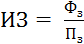 где:ИЗ – индекс затрат;  – фактический объём затрат;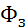  – плановый объём затрат.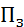 7.3. Оценка эффективности реализации Программы производится по формуле:Эмп= П /ИЗ,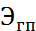 где:Эмп – оценка эффективности реализации Программы;П – общая оценка достижения показателей Программы;ИЗ – индекс затрат.7.5.  Источником информации о плановых значениях показателей  Программы, а также об объеме средств местного бюджета, направленном на реализацию Программы, является утвержденный вариант Программы в последней редакции на дату проведения оценки.3.9 В целях оценки эффективности реализации Программы устанавливаются следующие критерии:если значение показателя Эмп равно 0,85 и выше, то уровень эффективности реализации Программы оценивается как высокий;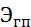 если значение показателя Эмп  от 0,70 до 0,85, то уровень эффективности реализации Программы оценивается как удовлетворительный;если значение показателя Эмп ниже 0,70, то уровень эффективности реализации Программы оценивается как неудовлетворительный.Достижение показателей эффективности реализации Программы в полном объеме (Эмп>= 1) свидетельствует об эффективной реализации Программы.Полное наименование программыОбеспечение жилыми помещениями граждан, состоящих на учете в качестве нуждающихся в жилых помещениях, в связи с утратой жилья в результате пожара в муниципальном жилищном фонде Лужского городского поселения на 2017-2020 годыОтветственный исполнительАдминистрация Лужского муниципального района Ленинградской областиУчастники мероприятийПравительство Ленинградской области, администрация Лужского муниципального района Ленинградской области, граждане, пострадавшие в результате пожара муниципального жилищного фонда Лужского городского поселенияЦели программыОбеспечение жилыми помещениями, предоставляемыми по договорам социального найма, граждан, пострадавших в результате пожара муниципального жилищного фонда Снижение доли аварийного жилья в жилищном фонде муниципального образования Лужское городское поселение  Лужского муниципального района Ленинградской области;Задачи программы                 Приобретение в муниципальную собственность жилых помещений для предоставления гражданам, пострадавшим в результате пожара муниципального жилищного фонда. Предоставление гражданам жилых помещений в соответствии со ст.89 ЖК РФЦелевые индикаторы и показатели программыКоличество граждан улучшивших жилищные условия в рамках реализации Программы, от общего количества граждан, нуждающихся в улучшении жилищных условийЭтапы и сроки реализации программыПрограмма реализуется в 2017-2020 годах Объемы бюджетных ассигнований программыНа финансирование из бюджета Лужского городского поселения на 2017 год - 350 тыс. руб., 2018 год -  400 тыс.руб., на 2019 год – 400 тыс.руб., на 2020 год – 400 тыс.руб.Источники финансирования программы Бюджет муниципального образования Лужское городское поселение Лужского муниципального района Ленинградской области и бюджет Ленинградской областиОжидаемые результаты реализации программыУлучшение жилищных условий за счет средств всех уровней  бюджета к концу 2020 года —  12  семей граждан, пострадавших в результате пожара муниципального жилищного фонда Лужского городского поселения,   в том числе: в 2017 году – 3 семьи, в 2018 году — 3 семьи, в 2019 году — 3 семьи, в 2020 году – 3 семьи. Количество квадратных метров построенного (приобретенного) жилья к концу 2020 года порядка  669   кв. м